Write the standard pressure in ________ kPa   ________ mmHg  Fill in the empty boxes using the vapor pressure from the graph above.Draw your own heating curve for aluminum, knowing that it melts at 660 °C and vaporizes at 2467  Label the x-axis time and label the y-axis temperature.As temperature rises what happens to vapor pressure?The temperature at which all motion stops is ________ K     or  __________°CIf the absolute temperature is increased four times higher what happens to the kinetic energy?Explain one way each of the following could happen.Water boils at a temperature above 100 °C.Water boils at a temperature below 100 °C.Show the work need to convert 50 mm Hg to kPa.Diamond and graphite are both made out of carbon.  Explain how it is possible that one substance is one of the hardest things on Earth while the other breaks on us constantly.Review! (the test is Monday.)CλeMis+ry: http://genest.weebly.com     Stop in for help every day at lunch and Tues, Weds., &Thurs after school!After-hours question? Email me at home: eagenest@madison.k12.wi.usR Name_____________Period_____________For full credit: 1) you must work where your partner is working  2) Be in your regular desk 6 minutes before the bell for credit check.Using the chart at right, answer each:If diethyl ether in this room had a vapor pressure of 600 mmHg would it be boiling?How high must the vapor pressure of a substance be at East High School for that substance to boil?Will the boiling point of a substance be higher on top of a mountain or in Madison? 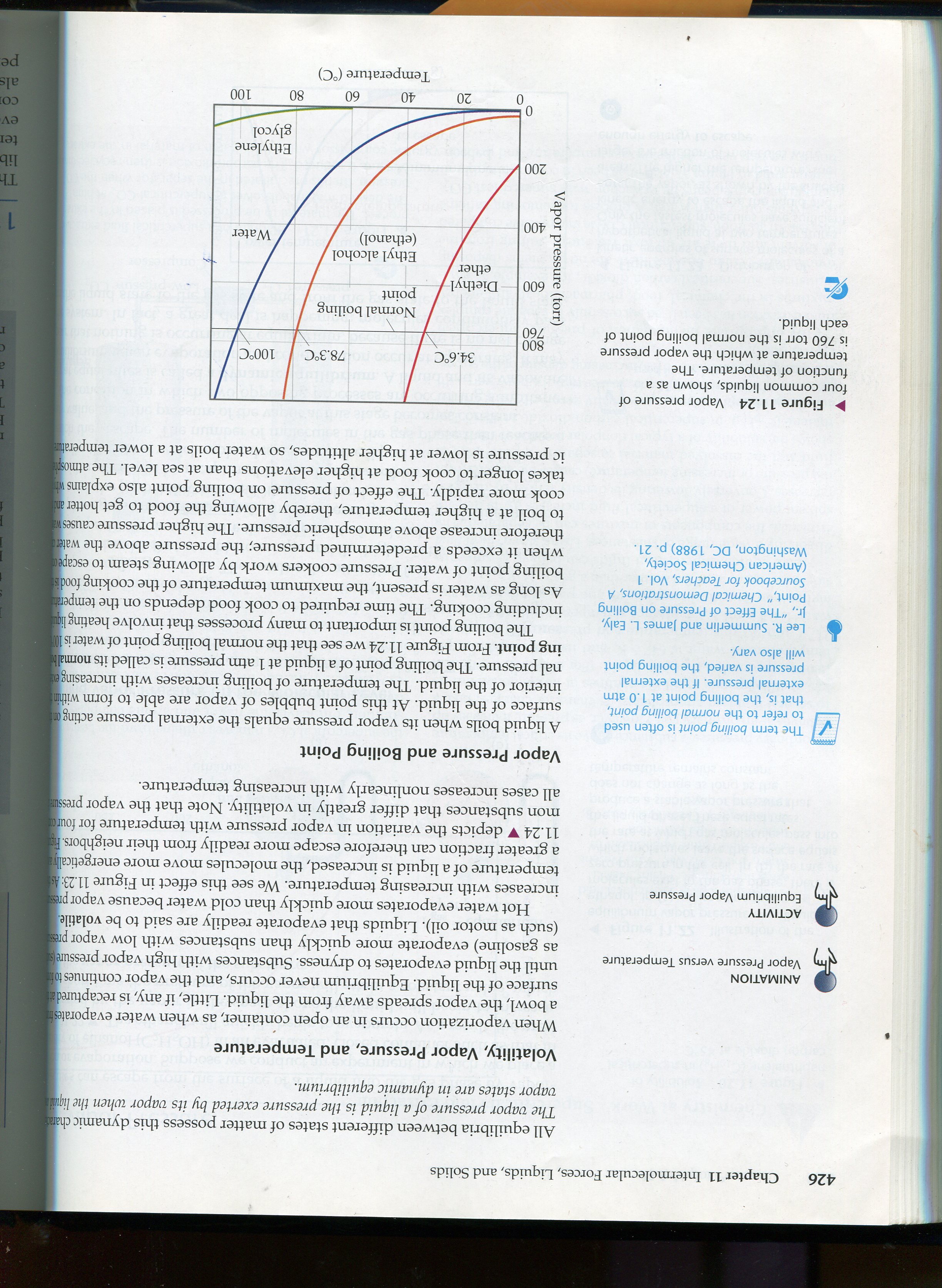 substancevapor pressurethe ambient pressureIs the substance boiling?temperatureethyl alcohol500 mmHgyesdiethyl ether400mmHg400 mmHgyes600 mmHg760 mmHgno74 °Cwater200 mmHgyes64 °CThe graph below is a phase diagram for substance.  Label the following parts on the graph:  sublimation line, normal boiling point, vapor/gas, liquid, solid, triple point, and critical point.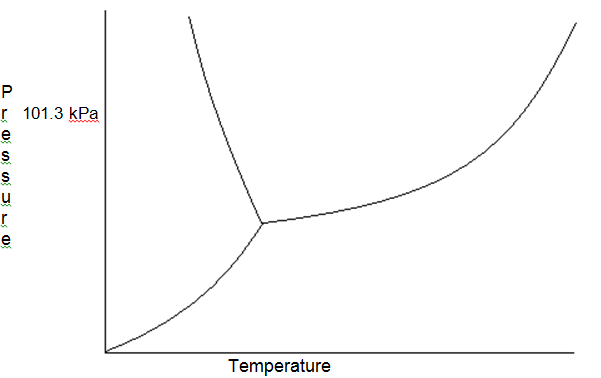 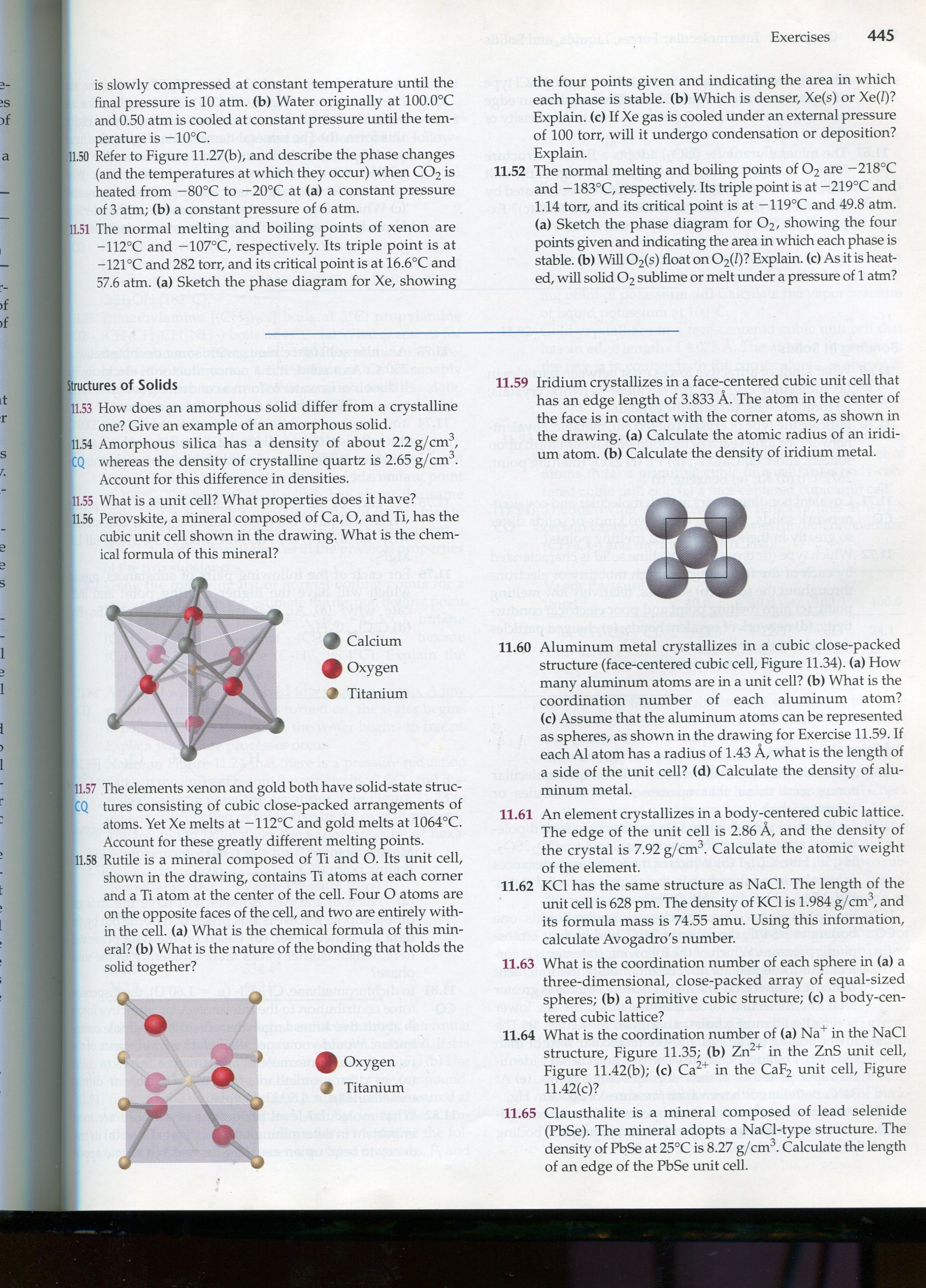 